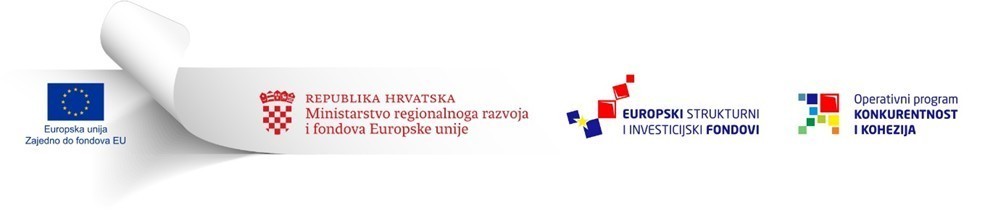 1.0 Opći podaci  Identitet prijaviteljaKontakt podaci prijaviteljaOdgovorna osoba prijavitelja (voditelj institucije ili druga opunomoćena osoba)Kontakt osoba prijavitelja Identitet partnera (ukoliko je primjenjivo)Kontakt podaci partneraOdgovorna osoba partnera (voditelj institucije ili druga opunomoćena osoba)Kontakt osoba partnera Kontekst provedbe projekta2.1. Opći kontekst provedbe projekta i problematika koja se projektom rješava(Ukratko navesti: u kojem je kontekstu Projekt važan odnosno koji je razlog njegove provedbe? Navedeno se može obrazložiti kroz opis postojećeg stanja tj. nedostataka i poteškoća vezano uz postojeće stanje u sektoru koji predlaže projekt. Je li projekt dio nekog šireg plana razvoja te, ako da, kako se nadovezuje na ono što je već učinjeno i što se očekuje kao nastavak projekta?)Usklađenost s Nacionalnim planom oporavka i otpornosti 2021.-2026. te doprinos pokazateljima(Na koji način predloženi projekt doprinosi ostvarenju rezultata i ciljeva podkomponente C1.3. Unaprjeđenje vodnog gospodarstva i gospodarenja otpadom, reformske mjere C1.3. R3 Program smanjenja rizika od katastrofa u sektoru upravljanja vodama, u kojem opsegu i u kojem vremenskom periodu? Opisati na koji način projekt doprinosi postizanju usklađenosti s Višegodišnjim programom gradnje regulacijskih i zaštitnih vodnih građevina i građevina za melioracije, Strategiji upravljanja vodama i provedbi Plana upravljanja vodnim područjima.)Tablica 1.: Pokazatelji neposrednih rezultata projekta (Listu ciljnih pokazatelja i njihovih ostvarenja prilagoditi svakom projektu posebno. Pokazatelji koji nisu definirani kao pokazatelji ostvarenja cilja Projekta, a provode se kao aktivnost unutar Projekta treba upisati i redovito pratiti).Provedbeni kapaciteti prijavitelja (i partnera, ako je primjenjivo)Općenito o prijavitelju (i partnerima a/p) (Tko je prijavitelj? Opisati djelokrug rada prijavitelja u kontekstu predloženih aktivnosti odnosno njegov pravni status koji mu omogućuje provedbu projekta. Hoće li u provedbi projekta prijavitelj sudjelovati s partnerima? Koji je djelokrug rada prijavitelja i partnera?)Tehnički kapacitet - organizacijska struktura prijavitelja (i partnera, ako je primjenjivo)(Navesti mehanizme za provedbu projekta kao što je postojanje Jedinice za provedbu projekta (JPP), tko će biti njezini članovi (postojeći kapaciteti unutar ustrojstvene jedinice zadužene za provedbu ove vrste projekata, angažirani vanjski stručnjaci i/ili stručnjaci iz drugih službi u organizaciji) i koje su njihove stručnosti vezane za predloženi projekt (definirati i rasporediti odgovornosti tima za upravljanje provedbom projekta te iste povezati s predloženim aktivnostima projekta). Za svakog predloženog člana Projektnog tima opisati traženu stručnost, kvalifikacije, radno iskustvo i kompetencije te iskazati predviđeni angažman svakog pojedinog člana u provedbi projekta (aktivnosti u kojima će sudjelovati, predviđeni broj dana). Sve potkrijepiti grafičkim prikazom predložene organizacijske strukture JPP-a.)Administrativni kapacitet - iskustvo prijavitelja (i partnera) u provedbi sličnih projekata(Jesu li prijavitelj i/ili partneri sudjelovali ili trenutno sudjeluju u provedbi EU sufinanciranih projekata ili projekata financiranih iz drugih izvora? Ako da, navesti ih te dati opseg aktivnosti navedenih projekata, kao i njihove ukupne vrijednosti.)Tablica 2: Administrativni kapacitet prijaviteljaCiljevi i opseg projektaOpći cilj projekta(Koji je opći cilj projekta i kako je povezan s problematikom koja se projektom nastoji riješiti. Ovdje detaljnije razraditi informacije dane pod poglavljem 2.0, točka 2.1)Očekivani rezultati provedbe i njihov utjecaj na projektne dionike(Koji su specifični ciljevi provedbe projekta? Koji se konkretni rezultati očekuju tijekom i nakon provedbe projekta, posebice u odnosu na identificiranu problematiku koja se projektom želi riješiti? Kako rezultati projekta utječu na korisnika, partnere, ako je primjenjivo, te na ciljane skupine projekta. Ovdje detaljnije razraditi informacije.)Usklađenost s Direktivama (Opisati na koji način projekt doprinosi postizanju usklađenosti s Okvirnom direktivom o vodama 2000/60/EC,  Direktivom o staništima 92/34/EEZ, Direktivi 2007/60/EZ o procjeni i upravljanju rizicima od poplava, Direktivi o zaštiti okoliša.)Analiza postojećeg stanja i analiza potreba(Definirati potrebe kroz opis trenutnog stanja u sektoru koji predlaže projekt u odnosu na sve zakonske i podzakonske akte, kao i druge dokumente kojima je stanje propisano. Ovdje se valja osvrnuti i na potrebe proizišle iz Procjene rizika od katastrofa. Ovdje detaljnije razraditi informacije dane pod poglavljem 2.0, točka 2.3)Predviđene projektne aktivnosti Definiranje elemenata projekta i predviđenih projektnih aktivnosti(Iz odabrane opcije definirati projektne elemente s posebnim naglaskom na retro financiranje. Opisati i razraditi aktivnosti unutar elemenata projekta odnosno metodologiju izrade i provedbe elemenata prema tablici danoj u nastavku.)Tablica 3: Definiranje projektnih aktivnosti* Ponoviti tablice onoliko puta koliko je potrebno kako bi se naveli svi elementi projekta koji su navedeni u Prijavnom obrascu - Opis projekta za odobravanje ograničene dodjele.Državne potpore (Potrebno je detaljno objasniti:  a. Učinak dodijeljenih sredstava na korisnika/partnera odnosno: ostvaruje li se time njihova prednost na tržištu, ojačava li mu poziciju u odnosu na konkurente; sudjeluju li primatelji sredstava na tržištu roba i usluga obavljajući gospodarsku djelatnost, ima li primatelj potpore zakonski monopol nad odgovarajućim djelatnostima i je li aktivan u nekom drugom liberaliziranom sektoru (ili će voditi zasebne račune ako je primatelj aktivan u dodatnim sektorima) b: način realizacije Projekta (objava natječaja, zakonska osnova i sl. Lokacija provedbe projekta(Opisno navesti lokacije na kojima će se provoditi pojedine aktivnosti, prikazati lokacije provedbe projekta na zemljopisnoj karti.)Financijski planTroškovi provedbe projekta(Potrebno je prikazati ukupne troškove, prihvatljive troškove i neprihvatljive troškove na razini pojedine aktivnosti, odnosno elementa projekta te prikazati iznos bespovratnih sredstava i drugih izvora financiranja. Iznose izraziti u HRK).Tablica 4: Troškovi provedbe projekta*iznosi su s PDV-omIndikativni godišnji plan financiranja (Prikazati planirani doprinos u obliku EU sredstava i drugih izvora financiranja za svaku godinu provedbe projekta po pojedinom elementu projekta i kumulativno na razini cjelokupnog projekta. Uz provedbu treba prikazati i tekstualno potkrijepiti dugoročnu održivost uvažavajući da je korisnik osigurao sredstva i izvor sredstava (navesti konkretan izvor sredstava) za trajni proces održavanja projektnih rezultata). Tablica 5: Godišnji plan ukupnih prihvatljivih izdataka * ukupni prihvatljivi izdaci** predmet 1. ZNS-a ako je primjenjivo ( kao dokaz potrebno je dostaviti izvod poslovne banke kojim se potvrđuje nastala transakcija (plaćena situacija) i kopija ugovora svih projektnih elemenata kako je navedeno u Uputama za prijavitelje)Planirani izvori financiranja (Potrebno je prikazati koji su očekivani izvori financiranja te očekivani doprinos iz svakog od tih izvora. Korisnik ovdje dokazuje svoje učešće u sufinanciranju. Stoga je poželjno uključiti i informaciju o poziciji i izvoru financiranja na kome je korisnik osigurao sredstva za financiranje – EU i nacionalno.)Tablica 6: Planirani izvori financiranjaJavna nabavaIndikativni plan postupaka nabave(U sklopu kojih projektnih aktivnosti se planiraju postupci nabave, za koje elemente, koja je procijenjena vrijednost pojedine nabave te koja je predviđena vrsta postupka nabave?)Tablica 7. Plan nabave(1) razdvojiti po ugovorima, ukoliko je primjenjivo(3) U slučaju provedene javne nabave navesti točnu vrijednost potpisanog ugovora, odnosno u slučaju da javna nabava još nije provedena navesti procijenjenu vrijednost budućeg ugovora, u HRK bez PDV-a(5) ukoliko je ranije objavljen postupak nabave navesti stvaran datumAdministrativna i tehnička zrelost projektaVremenski plan provedbe projekta(Grafički prikaz trajanja projekta uključujući i predviđeno razdoblje trajanja postupaka javne nabave. Potrebno je uvrstiti i ključne pokazatelje provedbe aktivnosti. Pritom elemente projekta razdvojiti po natječajima/ugovorima).Tablica 8: Vremenski plan provedbe projektaPreduvjeti za početak provedbe projekta(Koji su preduvjeti za početak provedbe projekta, odnosno bez kojih prethodno izvršenih koraka projekt kao cjelina i pojedina projektna aktivnost ne mogu započeti (npr. je li provedena analiza tržišta, jesu li izrađene tehničke specifikacije odnosno projektni zadaci, jesu li ishođene potvrde glavnih projekata i građevinske dozvole, je li usklađeno sa zahtjevima „ne činiti značajnu štetu“ i sl.) Jesu li ti preduvjeti ostvareni i, ako ne, kada se predviđa njihovo ostvarenje? Obavezno priložiti dokaze o navedenim preduvjetima te posebno naglasiti da projekt nije u potpunosti završen.)Riješenost imovinsko-pravnih odnosa(Kratko opisati riješenost imovinsko pranih odnosa na česticama koje su obuhvaćene prijedlogom projekta koji se prijavljuje te obavezno navesti postotak riješenosti istih.)Projektno – tehnička  dokumentacija (Popisati dokumentaciju i dozvole koje su pripremljene i ishođene. Razdvojiti stavke prema već navedenim elementima projekta sukladno podacima iz poglavlja 5.0)Tablica 9:  Popis relevantne projektno tehničke dokumentacije(Kratko opisati opseg i rezultat izrađenih studija, koncepcijskih rješenja i planova na lokaciji projekta temeljem kojih se projekt realizira. Navesti i dokumentaciju koja se trenutno priprema (ukoliko je primjenjivo). Potrebno je opisati na koji način je tehničko rješenje projekta koji se prijavljuje.)Utjecaj na okoliš i priroduJe li projekt usklađen s dokumentima prostornog uređenja?Usklađenost projekta s okolišnom politikom(Navesti je li do sada izrađena SUO  ili EZO  za predloženi projekt (ili aglomeraciju/vodoopskrbno područje  unutar kojeg se nalazi predloženi projekt) te je li proveden postupak PUO  ili ocjene o potrebi procjene utjecaja zahvata na okoliš. Na koji način je unutar postupka PUO uključena javnost? Za provedene postupke priložiti rješenja nadležnog ministarstva. Navesti je li do sada proveden postupak ocjene prihvatljivosti projekta za ekološku mrežu (prethodna ocjena ili glavna ocjena). Za provedene postupke priložiti rješenja nadležnog ministarstva)Popisati izrađenu dokumentaciju za predloženi projekt (popuniti tablicu).Tablica 11. Popis relevantne dokumentacije11.3. Procjena učinaka na područja Natura 2000(Očekuje li se da će projekt imati znatne negativne učinke, pojedinačno ili u kombinaciji s drugim projektima, na područja koja su uključena ili ih se namjerava uključiti u mrežu Natura 2000? Navesti ishođenu dokumentaciju. Potrebno je nabrojati područja ekološke mreže na kojima se nalazi zahvat te prvo najbliže područje ekološke mreže.)Načelo „Ne nanosi značajnu štetu“ (Potrebno je osigurati da sva ulaganja budu u skladu s načelom „Ne nanosi značajnu štetu“ (DNSH) kako je opisano Uredbom EU-a 2021/241 o uspostavi Programa oporavka i otpornosti. Važno je naglasiti ispunjenje uvjeta navedenih u Uputama za prijavitelje te ispuniti kontrolnu listu koja se nalazi u okviru poglavlja 5.1 Uputa za prijavitelje.)13.0 Analiza rizika(Potrebno je ispuniti tablicu navodeći identificirane rizike povezane s provedbom projekta, procjenu vjerojatnosti pojave rizika, procjenu snage utjecaja rizika na postizanje rezultata i ciljeva te prijedlog mjera za ublažavanje ili izbjegavanje identificiranih rizika.Svaki od navedenih specifičnih rizika potrebno je obuhvatiti analizom pa makar isti bio neprimjenjiv u konkretnom slučaju te ukoliko je potrebno nadodati i druge.)Tablica 10: Analiza rizika14.0 PriloziNaziv projektaPrijaviteljDatum dokumentaNaziv prijaviteljaOIB/ IDVrsta naručitelja prema ZJNVrsta pravnog subjektaPDV je povrativ na troškove prijavitelja koji nastaju u okviru projektaUlica i kućni brojPoštanski brojOpćina/gradDržavaBroj telefonaBroj telefaksaE-poštaInternetska stranicaIme i prezimeFunkcijaBroj telefonaBroj telefaksaE-poštaIme i prezimeFunkcijaBroj telefonaBroj telefaksaE-poštaNaziv prijaviteljaOIB/IDVrsta naručitelja prema ZJNVrsta pravnog subjektaPDV je povrativ na troškove prijavitelja koji nastaju u okviru projektaUlica i kućni brojPoštanski brojOpćina/gradDržavaBroj telefonaBroj telefaksaE-poštaInternetska stranicaIme i prezimeFunkcijaBroj telefonaBroj telefaksaE-poštaIme i prezimeFunkcijaBroj telefonaBroj telefaksaE-poštaUpisati odgovor.Upisati odgovor.Kod investicijeNaziv pokazateljaMjerna jedinicaPolazna vrijednostCiljana vrijednostCiljana vrijednostCiljana vrijednostCiljana vrijednostCiljana vrijednostIzvor podatakaKod investicijeNaziv pokazateljaMjerna jedinicaPolazna vrijednost2Q 2022.4Q 2023.4Q 2024.4Q 2025.2Q 2026.Izvor podatakaC1.3. R1-I3Zaključeni ugovori o radovima za projekte zaštite od štetnog djelovanja voda(broj)C1.3. R1-I3Izgrađene zaštitne građevine (km)C1.3. R1-I3Revitalizirani vodotoci (km)C1.3. R1-I3Stanovnici koji su obuhvaćeni mjerama zaštite od poplava(broj)Upisati odgovor.Upisati odgovor.Upisati odgovor.Naziv projektaGeneralni opis aktivnostiIzvor financiranjaVrijednost projektaVrijeme provedbeUpisati odgovor.Upisati odgovor.Upisati odgovor.Upisati odgovor.Element projekta 1Naziv: Procijenjena vrijednost:  Aktivnosti unutar elementaNačin provedbe elementa projektaUloga prijavitelja /partnera u provedbi elementaRezultati projektaVremenski okvir (početak i završetak provedbe aktivnosti)Upisati odgovor. Projekt će biti financiran iz sredstava MOO (100%), Dalje za opis ovog poglavlja koristiti predložak teksta uz prilagodbu opisa dotičnom projektu: „Hrvatske vode su pravna osoba za upravljanje vodama s javnim ovlastima osnovane Zakonom o vodama (NN 66/19) sukladno kome voda nije komercijalni proizvod kao neki drugi proizvodi, nego je naslijeđe koje treba čuvati, štititi i mudro i racionalno koristiti. Vodama se upravlja prema načelu jedinstva vodnog sustava i načelu održivog razvitka kojim se zadovoljavaju potrebe sadašnje generacije i ne ugrožavaju pravo i mogućnost budućih generacija da to ostvare za sebe. U cilju osiguranja  dovoljnih količina kvalitetne pitke vode za vodoopskrbu stanovništva, osiguranja potrebnih količina vode odgovarajuće kakvoće za različite gospodarske i osobne potrebe, zaštite ljudi i njihove imovine od poplava i drugih oblika štetnog djelovanja voda i postizanja i očuvanja dobrog stanja voda radi zaštite života i zdravlja ljudi, zaštite njihove imovine, zaštite vodnih i o vodi ovisnih ekosustava te u kontekstu zaštite od štetnog djelovanja voda Primatelj sredstava obavlja usluge netržišnog/negospodarskog karaktera, odnosno usluge javnog i/ili socijalnog karaktera koje se temelje na načelima solidarnosti te nad njima ima zakonski monopol.Prema Zakonu o vodama (NN 66/19), upravljanje rizicima od poplava zasniva se na načelima solidarnosti, prvenstva u potrebama, trajne imobilizacije i mobilizacije, planira se i koordinira na razini vodnog područja u cilju smanjenja rizika od štetnih posljedica poplava, posebno po život, zdravlje i imovinu ljudi, okoliš, kulturnu baštinu, gospodarske djelatnosti i infrastrukturu.Provedba projekta će se osigurati i provesti kroz ugovore sklopljene temeljem provedenih postupaka javne nabave sukladno važećem Zakonu o javnoj nabavi tako da provedba i financiranje istih isključuje postojanje državnih potpora. To vrijedi kod Primatelja sredstava kao Naručitelja i kod svih uključenih Izvršitelja.Realizacija projekata će se provoditi kroz niz ugovora, od kojih će svaki biti oglašen na otvorenom, konkurentnom, transparentnom i ne diskriminirajućem natječaju u skladu sa Zakonom o javnoj nabavi (NN 120/16) i propisima usvojenim na temelju tog zakona, stoga državne potpore nisu uključene u drugim strankama, uključujući izvođača.“Sukladno navedenome, davanje javnih sredstava Korisniku za realizaciju Projekta ne predstavlja državnu potporu.Upisati odgovor.Element projektaUkupni troškovi* Prihvatljivi troškovi(nastali nakon 01.02.2020. bez PDV-a) Neprihvatljivi troškovi (PDV i troškovi nastali prije 01.02.2020. i dr.)Traženi iznos EU sufinanciranja Iznos nacionalnog dijela sufinanciranjaUkupnoNaziv elementa projekta PLAĆENO PLAĆENO2021.2022.Itd.UKUPNO*UKUPNO (prihvatljivi i neprihvatljivi)Naziv elementa projektaDo 01.02.2020. (neprihvatljivo)Od 01.02.2020. do dana objave poziva (retro)**2021.2022.Itd.UKUPNO*UKUPNO (prihvatljivi i neprihvatljivi)KUMULATIVUKUPNA VRIJEDNOST PROJEKTA:Prihvatljivi troškovi:Neprihvatljivi troškovi:EU sufinanciranje:RETRO POTRAŽIVANJE (do dana objave Poziva):Naziv ugovoraVrsta ugovora(radovi/opskrba/usluge)Vrijednost (stvarna ili očekivana)Tijelo nadležno za ugovorDatum objave nadmetanja(stvarni ili planirani)Datum dovršetka evaluacije ponuda (stvarni ili planirani)Datum potpisivanja ugovora(stvarni ili planirani)Upućivanje (Službeni list EU-a itd.) prema potrebi(1)(2)(3)(4)(5)(6)(7)(8)Trajanje projekta (godina)xxxxxxxxxxxxxxxxyyyyyyyyyyyyyyyyyyyyyyyyyyyyyyyyyyyyyyyyyyyyyyyyTrajanje projekta (mjeseci)Element 1Elemente 2…..Upisati odgovor.Upisati odgovor.Naziv elementa projektaNaziv projektno  tehničke dokumentacijeDatum izrade glavnog projektaDatum izdavanja važeće Potvrde glavnog projekta /građevinske dozvoleZapočela  gradnja sukladno važećoj dozvoli (da/ne)Upisati odgovor.DaNeUpisati odgovor.Vrsta dokumentacijeNaziv dokumentacijeDatum izradeDatum izdavanja rješenja nadležnog ministarstvaStudija o utjecaju na okolišElaborat zaštite okolišaElaborat prethodne ocjene prihvatljivosti za ekološku mrežuStudija Glavne ocjene prihvatljivosti za ekološku mrežu[Dodati ukoliko postoji]Upisati odgovor.Upisati odgovor.Identificirani rizikVjerojatnost pojave (niska/srednja/visoka)Utjecaj (nizak/srednji/visoki)Mjere za ublažavanje ili izbjegavanjeBr.Naziv priloga